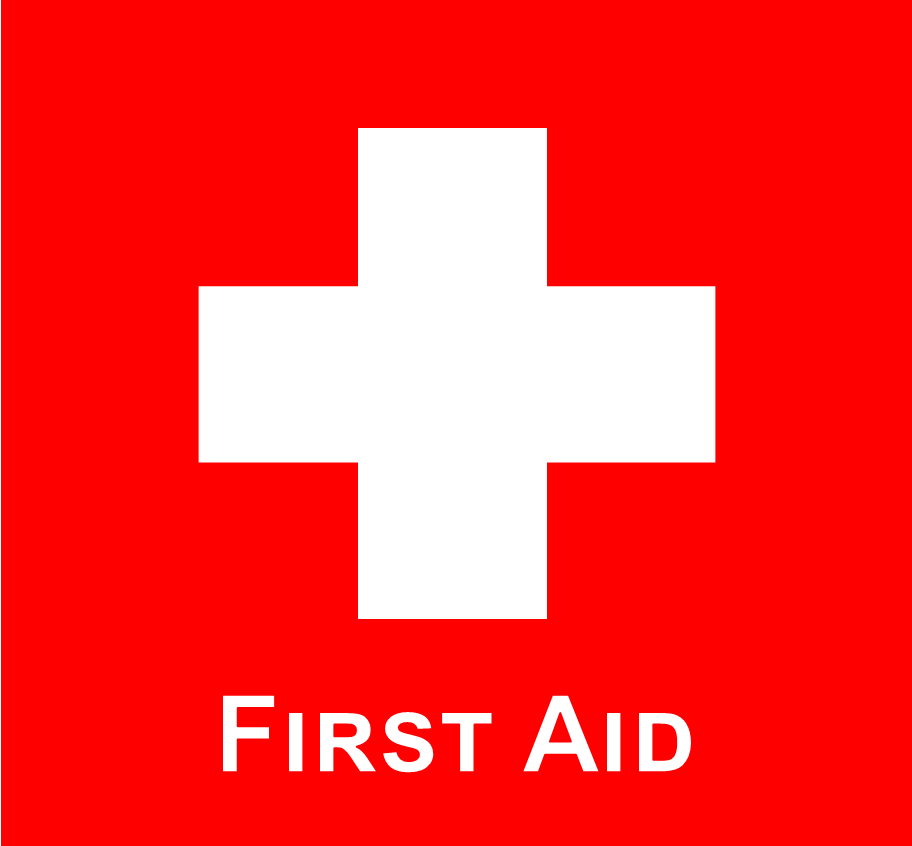 The First Aid Kit is located[INSERT LOCATION HERE][YOUR CHURCH NAME/LOGO HERE]